Publicado en Bilbao el 21/03/2024 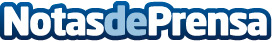 Ingenersun crea un robot AGV para cargar camionesDesarrolla en colaboración con Zenialabs una carretilla elevadora automatizadaDatos de contacto:IngenersunIngenersun944 04 24 92Nota de prensa publicada en: https://www.notasdeprensa.es/ingenersun-crea-un-robot-agv-para-cargar Categorias: Inteligencia Artificial y Robótica Logística Industria Automotriz Innovación Tecnológica http://www.notasdeprensa.es